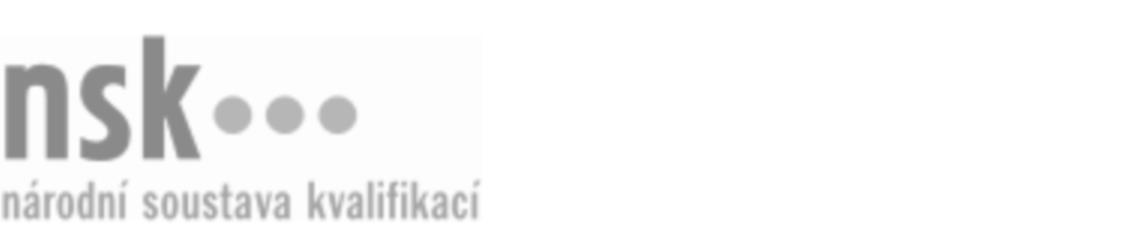 Kvalifikační standardKvalifikační standardKvalifikační standardKvalifikační standardKvalifikační standardKvalifikační standardKvalifikační standardKvalifikační standardMechanizátor/mechanizátorka výroby sazenic v lesních školkách (kód: 41-026-H) Mechanizátor/mechanizátorka výroby sazenic v lesních školkách (kód: 41-026-H) Mechanizátor/mechanizátorka výroby sazenic v lesních školkách (kód: 41-026-H) Mechanizátor/mechanizátorka výroby sazenic v lesních školkách (kód: 41-026-H) Mechanizátor/mechanizátorka výroby sazenic v lesních školkách (kód: 41-026-H) Mechanizátor/mechanizátorka výroby sazenic v lesních školkách (kód: 41-026-H) Mechanizátor/mechanizátorka výroby sazenic v lesních školkách (kód: 41-026-H) Autorizující orgán:Ministerstvo zemědělstvíMinisterstvo zemědělstvíMinisterstvo zemědělstvíMinisterstvo zemědělstvíMinisterstvo zemědělstvíMinisterstvo zemědělstvíMinisterstvo zemědělstvíMinisterstvo zemědělstvíMinisterstvo zemědělstvíMinisterstvo zemědělstvíMinisterstvo zemědělstvíMinisterstvo zemědělstvíSkupina oborů:Zemědělství a lesnictví (kód: 41)Zemědělství a lesnictví (kód: 41)Zemědělství a lesnictví (kód: 41)Zemědělství a lesnictví (kód: 41)Zemědělství a lesnictví (kód: 41)Zemědělství a lesnictví (kód: 41)Týká se povolání:Lesní mechanizátorLesní mechanizátorLesní mechanizátorLesní mechanizátorLesní mechanizátorLesní mechanizátorLesní mechanizátorLesní mechanizátorLesní mechanizátorLesní mechanizátorLesní mechanizátorLesní mechanizátorKvalifikační úroveň NSK - EQF:333333Odborná způsobilostOdborná způsobilostOdborná způsobilostOdborná způsobilostOdborná způsobilostOdborná způsobilostOdborná způsobilostNázevNázevNázevNázevNázevÚroveňÚroveňŠkolkařské práce pomocí ručního nářadíŠkolkařské práce pomocí ručního nářadíŠkolkařské práce pomocí ručního nářadíŠkolkařské práce pomocí ručního nářadíŠkolkařské práce pomocí ručního nářadí22Mechanizované zpracování půdy, hnojení a příprava záhonů v lesních školkáchMechanizované zpracování půdy, hnojení a příprava záhonů v lesních školkáchMechanizované zpracování půdy, hnojení a příprava záhonů v lesních školkáchMechanizované zpracování půdy, hnojení a příprava záhonů v lesních školkáchMechanizované zpracování půdy, hnojení a příprava záhonů v lesních školkách33Setí, školkování, péče o semenáčky a sazenice, vyzvedávání sazenic v lesních školkách, expediceSetí, školkování, péče o semenáčky a sazenice, vyzvedávání sazenic v lesních školkách, expediceSetí, školkování, péče o semenáčky a sazenice, vyzvedávání sazenic v lesních školkách, expediceSetí, školkování, péče o semenáčky a sazenice, vyzvedávání sazenic v lesních školkách, expediceSetí, školkování, péče o semenáčky a sazenice, vyzvedávání sazenic v lesních školkách, expedice33Výroba obalované sadbyVýroba obalované sadbyVýroba obalované sadbyVýroba obalované sadbyVýroba obalované sadby33Zavlažování lesních školekZavlažování lesních školekZavlažování lesních školekZavlažování lesních školekZavlažování lesních školek33Vyhotovování výkazů o práci v leseVyhotovování výkazů o práci v leseVyhotovování výkazů o práci v leseVyhotovování výkazů o práci v leseVyhotovování výkazů o práci v lese33Mechanizátor/mechanizátorka výroby sazenic v lesních školkách,  29.03.2024 2:20:45Mechanizátor/mechanizátorka výroby sazenic v lesních školkách,  29.03.2024 2:20:45Mechanizátor/mechanizátorka výroby sazenic v lesních školkách,  29.03.2024 2:20:45Mechanizátor/mechanizátorka výroby sazenic v lesních školkách,  29.03.2024 2:20:45Strana 1 z 2Strana 1 z 2Kvalifikační standardKvalifikační standardKvalifikační standardKvalifikační standardKvalifikační standardKvalifikační standardKvalifikační standardKvalifikační standardPlatnost standarduPlatnost standarduPlatnost standarduPlatnost standarduPlatnost standarduPlatnost standarduPlatnost standarduStandard je platný od: 21.10.2022Standard je platný od: 21.10.2022Standard je platný od: 21.10.2022Standard je platný od: 21.10.2022Standard je platný od: 21.10.2022Standard je platný od: 21.10.2022Standard je platný od: 21.10.2022Mechanizátor/mechanizátorka výroby sazenic v lesních školkách,  29.03.2024 2:20:45Mechanizátor/mechanizátorka výroby sazenic v lesních školkách,  29.03.2024 2:20:45Mechanizátor/mechanizátorka výroby sazenic v lesních školkách,  29.03.2024 2:20:45Mechanizátor/mechanizátorka výroby sazenic v lesních školkách,  29.03.2024 2:20:45Strana 2 z 2Strana 2 z 2